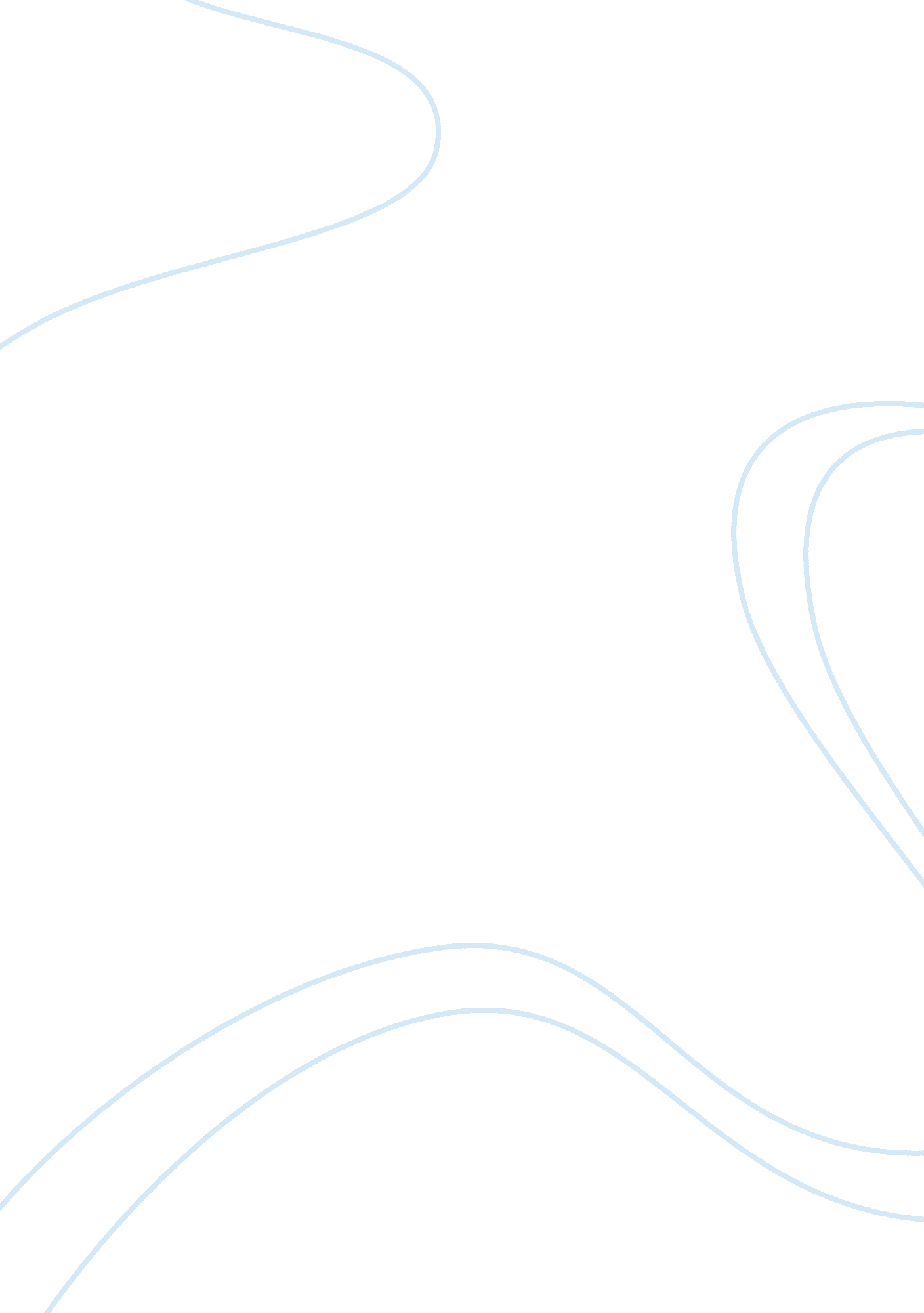 Imagine the date is march 4,1933 adn you have just been innagurated as the 32nd p...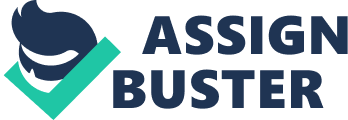 Presidency in 1933 The is March 4, 1933, and I have just been inaugurated as the 32nd President of the United s. The first thing that I would do as President is issue a ban against slavery and the oppression against the groups of people that were feeling it most. The reason I would choose this as my first act of duty as President is because I feel that the slavery movement went on much longer than it should have, which is to say at all. 
During the 1930s, slavery was alive and well, having been re-instated after the Civil War and having still a few more decades before it would become illegal. It was in the thirties that the morality and humanity - or lack thereof - became clear in the acts of slavery as well as oppression against those groups that were being looked down upon. The thirties was a time for political, social, and cultural change, and while slavery was not banned during this time, I feel that it had been the perfect opportunity for it to be. 
The 1930s presented numerous chances to allow for equal rights between all people, whether black and white, male and female, rich and poor. Everyone deserved the chance to vote, to obtain a paying job, to have a good education, and to live freely as human beings, despite how different that others felt that they were. 
Regardless of the differences of the aspects of our lives and our characteristics, I know that there is only one race: the human race. Slavery and oppression were things that should have never been, yet I also know that life cannot be had without a little difficulty and head-butting. 